Пояснительная записка   Учебный план МБДОУ работает в соответствии с:- Федеральным законом от 29. 12. 2012г. № 273 – ФЗ «Об образовании в Российской Федерации»;- Приказом Министерства образования и науки Российской Федерации от 30.08. 2013 №1014 «Об утверждении порядка организации и осуществления образовательной деятельности по основным общеобразовательным программам – образовательным программам дошкольного образования»;- Санитарно – эпидемиологическими правилами и нормами СанПиН 2.4.1.3049 – 13 от 15.05.2013, № 26;- Федеральным государственным образовательным стандартом дошкольного образования».   Учебный план МБДОУ является нормативным актом, устанавливающим перечень образовательных областей и объем учебного времени, отводимого на проведение организованной образовательной деятельности.  Учебный год начинается  с 1 сентября и заканчивается 31 мая. Детский сад работает в режиме пятидневной недели.   В детском саду функционирует 9 групп общеразвивающей направленности:1 группа для детей в возрасте от 2 -3 лет;1 группа для детей в возрасте от 3- 4 лет;3 группы для детей в возрасте от 4 – 5 лет;2 группы для детей в возрасте от 5 – 6 лет;2 группы для детей в возрасте от 6 – 7 летВ структурных подразделениях функционируют группы: 2 группы осуществляющие присмотр и уход:Село ПашковоРазновозрастная «А»  группа для детей в возрасте от 2 – 7 летсело Жидки     Разновозрастная «Б»  группа для детей в возрасте от 2 – 7 лет город Петухово                 детский сад «Родничок»:         2 группа для детей в возрасте от 2 -3 лет;3 группа для детей в возрасте от 3- 4 лет;2 группы для детей в возрасте от 4 – 5 лет;3 группы для детей в возрасте от 5 – 6 лет;2 группы для детей в возрасте от 6 – 7 лет   Программно  - методическое обеспечение МБДОУ соответствует перечню методических изданий, рекомендованных Министерством образования и науки РФ.Объем нагрузки на детей не превышает предельную допустимую норму и соответствует санитарно – гигиеническим нормам.     Учебный год начинается  с 1 сентября и заканчивается 31 мая. В летний период организуется образовательная деятельность только эстетической и оздоровительной направленности. В это время увеличивается продолжительность прогулок, а так же проводятся спортивные и подвижные игры, спортивные праздники, экскурсии и другое.    Длительность учебного года составляет 32 учебные недели.Образовательный процесс строится  с учетов возрастных и индивидуальных  особенностей детей. Педагогам предоставляется право интегрировать (объединяя ) содержания различных видов деятельности в зависимости от поставленных целей и задач обучения и воспитания.   Воспитатели и специалисты координируют содержание образовательной деятельности, осуществляя совместное планирование.    Организация регламентированной деятельности структурируется учебным планом для каждой возрастной группы. Учебный план координирует содержание образования, обеспечивает преемственность в обучении и воспитании ( чтение художественной литературы в группе раннего возраста, младших группах, средней вынесены в ОДвРМ. Знакомство с изобразительным искусством в младших и средней группе вынесено в ОДвРМ.  Условия организации образовательной деятельности:- строгое соблюдение режима;- составление расписания организованной образовательной деятельности на основе требований СанПиН 2.4.1.3049 – 13;- построение организованной образовательной деятельности с учетом динамичности детей, их работоспособности (смена видов деятельности, физкультминутки, релаксации) Использование ТСО, ИКТ и средств наглядности;- обязательное выполнение гигиенических требований СанПиН 2.4.1.3049 – 13;- учет возрастных и индивидуальных особенностей детей;- благоприятный эмоциональный настрой.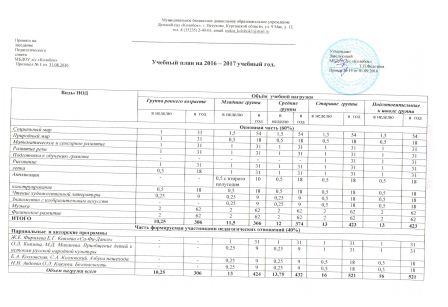 